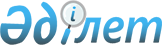 Об утверждении Правил осуществления деятельности центрального депозитария
					
			Утративший силу
			
			
		
					Постановление Правления Агентства Республики Казахстан по регулированию и надзору финансового рынка и финансовых организаций от 29 декабря 2008 года № 238. Зарегистрировано в Министерстве юстиции Республики Казахстан 5 февраля 2009 года № 5531. Утратило силу постановлением Правления Национального Банка Республики Казахстан от 19 декабря 2015 года № 254      Сноска. Утратило силу постановлением Правления Национального Банка РК от 19.12.2015 № 254 (вводится в действие по истечении десяти календарных дней после дня его первого официального опубликования).      В целях реализации Закона Республики Казахстан от 23 октября 2008 года «О внесении изменений и дополнений в некоторые законодательные акты Республики Казахстан по вопросам устойчивости финансовой системы», Правление Агентства Республики Казахстан по регулированию и надзору финансового рынка и финансовых организаций (далее - Агентство) ПОСТАНОВЛЯЕТ: 



      1. Утвердить прилагаемые Правила осуществления деятельности центрального депозитария. 



      2. Признать утратившим силу постановление Правления Агентства от 27 мая 2006 года № 128 «Об утверждении Правил осуществления деятельности центрального депозитария», (зарегистрированное в Реестре государственной регистрации нормативных правовых актов под № 4265). 



      3. Настоящее постановление вводится в действие с 1 января 2010 года. 



      4. Центральному депозитарию в срок до 1 октября 2009 года привести свои внутренние документы в соответствие с требованиями настоящего постановления. 



      5. Департаменту надзора за субъектами рынка ценных бумаг и накопительными пенсионными фондами (Хаджиева М.Ж.): 



      1) совместно с Юридическим департаментом (Сарсенова Н.В.) принять меры к государственной регистрации настоящего постановления в Министерстве юстиции Республики Казахстан; 



      2) в десятидневный срок со дня государственной регистрации в Министерстве юстиции Республики Казахстан довести настоящее постановление до сведения заинтересованных подразделений Агентства, Объединения юридических лиц «Ассоциация финансистов Казахстана», центрального депозитария. 



      6. Службе Председателя (Кенже А.А.) принять меры по опубликованию настоящего постановления в средствах массовой информации Республики Казахстан. 



      7. Контроль за исполнением настоящего постановления возложить на заместителя Председателя Агентства Алдамберген А.У.       Председатель                               Е. Бахмутова   

Утверждены постановлением  

Правления Агентства Республики 

Казахстан по регулированию и 

надзору финансового рынка и 

финансовых организаций    

от 29 декабря 2008 года № 238  

Правила 

осуществления деятельности центрального депозитария 

      Настоящие Правила осуществления деятельности центрального депозитария разработаны в соответствии с Гражданским кодексом Республики Казахстан, Законами Республики Казахстан от 31 августа 1995 года «О банках и банковской деятельности в Республике Казахстан», от 29 июня 1998 года «О платежах и переводах денег», от 2 июля 2003 года «О рынке ценных бумаг» и устанавливают условия и порядок осуществления деятельности центрального депозитария на рынке ценных бумаг.  

1. Общие положения      Сноска. Заголовок главы в редакции постановления Правления Национального Банка РК от 26.03.2012 № 122 (вводится в действие по истечении десяти календарных дней после дня его первого официального опубликования).

      1. Для целей настоящих Правил используются следующие понятия:



      1) клиент депонента - физическое или юридическое лицо, пользующееся услугами депонента в соответствии с заключенным с ним договором на оказание услуг номинального держания;



      2) расчетная организация - организация, осуществляющая по поручению центрального депозитария перевод и учет денег в национальной валюте (Национальный Банк Республики Казахстан) и иностранной валюте (банки второго уровня, осуществляющие кастодиальную деятельность на рынке ценных бумаг Республики Казахстан и за рубежом, международные и иностранные депозитарии и кастодианы);



      3) учетная организация - регистратор, банк-кастодиан, международные и иностранные депозитарии, в которых на имя центрального депозитария открыты лицевые счета для учета финансовых инструментов;



      4) субсчет - открываемый в рамках лицевого счета субсчет, предназначенный для учета финансовых инструментов, принадлежащих депоненту (клиенту депонента) или организациям, осуществляющим дилерскую деятельность на рынке ценных бумаг на основании лицензии уполномоченного органа по регулированию, контролю и надзору финансового рынка и финансовых организаций (далее - уполномоченный орган) или в соответствии с законодательными актами Республики Казахстан;



      5) резервный центр - организация, осуществляющая хранение электронных данных, составляющих систему учета центрального депозитария;



      6) уполномоченный орган - Национальный Банк Республики Казахстан.

      Сноска. Пункт 1 в редакции постановления Правления Национального Банка РК от 26.03.2012 № 122 (вводится в действие с 01.01.2013); с изменением, внесенным постановлением Правления Национального Банка РК от 03.02.2014 № 11 (вводится в действие по истечении десяти календарных дней после дня его первого официального опубликования).



      2. Исключен постановлением Правления Агентства РК по регулированию и надзору финансового рынка и финансовых организаций от 01.02.2010 № 5 (порядок введения в действие см. п. 3);



      3. Организационная структура центрального депозитария включает отдельные подразделения, осуществляющие:



      1) депозитарную деятельность;



      2) переводы денег при регистрации сделок с финансовыми инструментами, при выплате дохода по финансовым инструментам и при их погашении, а также открытие и ведение текущих счетов для учета и хранения денег депонентов и их клиентов;



      3) ведение системы реестров держателей акций регистратора;



      4) клиринговую деятельность по сделкам с финансовыми инструментами;



      5) управление рисками;



      6) внутренний аудит.

      Требование, установленное подпунктом 4) настоящего пункта, распространяется на центральный депозитарий при осуществлении им клиринговой деятельности по сделкам с финансовыми инструментами.

      Не допускается совмещение работниками подразделений, указанных в настоящем пункте, функций и обязанностей работников других подразделений за исключением подразделения, осуществляющего клиринговую деятельность.

      Сноска. Пункт 3 в редакции постановления Правления Национального Банка РК от 24.08.2012 № 276 (вводится в действие с 01.08.2012); с изменением, внесенным постановлением Правления Национального Банка РК от 27.08.2013 № 215 (вводится в действие по истечении десяти календарных дней после дня его первого официального опубликования).



      3-1. Для принятия инвестиционных решений по осуществлению сделок с финансовыми инструментами за счет собственных активов центральный депозитарий создает инвестиционный комитет в составе не менее трех человек.

      Сноска. Правила дополнены пунктом 3-1 в соответствии с постановлением Правления Агентства РК по регулированию и надзору финансового рынка и финансовых организаций от 01.02.2010 № 5 (порядок введения в действие см. п. 3).



      3-2. В состав инвестиционного комитета входят:



      1) члены исполнительного органа центрального депозитария;



      2) руководитель подразделения центрального депозитария, осуществляющего управление рисками.

      Сноска. Правила дополнены пунктом 3-2 в соответствии с постановлением Правления Агентства РК по регулированию и надзору финансового рынка и финансовых организаций от 01.02.2010 № 5 (порядок введения в действие см. п. 3).



      3-3. Избрание членов инвестиционного комитета осуществляется исполнительным органом центрального депозитария.

      Сноска. Пункт 3-3 в редакции постановления Правления Национального Банка РК от 24.08.2012 № 276 (вводится в действие с 01.08.2012).



      3-4. Порядок деятельности инвестиционного комитета устанавливается внутренними документами центрального депозитария.

      Сноска. Правила дополнены пунктом 3-4 в соответствии с постановлением Правления Агентства РК по регулированию и надзору финансового рынка и финансовых организаций от 01.02.2010 № 5 (порядок введения в действие см. п. 3).



      4. Центральный депозитарий не участвует в создании и деятельности юридических лиц, за исключением:



      1) рейтинговых агентств;



      2) организаций, оказывающих информационно-аналитические услуги;



      3) организаций, осуществляющих техническое сопровождение деятельности центрального депозитария;



      4) регистратора;



      5) клиринговых или расчетных организаций (за исключением Национального Банка Республики Казахстан).

      Сноска. Пункт 4 в редакции постановления Правления Национального Банка РК от 26.03.2012 № 122 (вводится в действие по истечении десяти календарных дней после дня его первого официального опубликования).



      4-1. Центральный депозитарий осуществляет ведение системы реестров держателей акций регистратора в порядке, установленном постановлением Правления Агентства Республики Казахстан по регулированию и надзору финансового рынка и финансовых организаций от 25 февраля 2006 года № 62 «Об утверждении Инструкции по ведению системы реестров держателей ценных бумаг» (зарегистрированном в Реестре государственной регистрации нормативных правовых актов под № 4175).

      Сноска. Пункт 4-1 в редакции постановления Правления Национального Банка РК от 24.08.2012 № 276 (вводится в действие с 01.08.2012).



      4-2. Центральный депозитарий осуществляет ведение системы реестров держателей государственных ценных бумаг в порядке, установленном сводом правил центрального депозитария.

      Сноска. Правила дополнены пунктом 4-2 в соответствии с постановлением Правления Национального Банка РК от 26.03.2012 № 122 (вводится в действие по истечении десяти календарных дней после дня его первого официального опубликования).

      5. Центральный депозитарий ежедневно осуществляет резервное копирование и хранение электронных данных, составляющих систему учета центрального депозитария.

      Резервные копии подлежат защите от несанкционированного доступа к информации и хранятся до их замены обновленными резервными копиями.

      Хранение резервных копий осуществляется на внешних носителях информации в резервном центре либо в организации, обладающей лицензией уполномоченного органа по регулированию, контролю и надзору финансового рынка и финансовых организаций на осуществление сейфовых операций.

      В течение десяти календарных дней с даты заключения (расторжения) договора на хранение резервных копий центральный депозитарий уведомляет об этом уполномоченный орган с указанием наименования организации, с которой заключен (расторгнут) договор, а также даты и номера договора.

      Сноска. Пункт 5 в редакции постановления Правления Национального Банка РК от 26.03.2012 № 122 (вводится в действие с 01.01.2013); с изменением, внесенным постановлением Правления Национального Банка РК от 03.02.2014 № 11 (вводится в действие по истечении десяти календарных дней после дня его первого официального опубликования). 

2. Договор депозитарного обслуживания и договор банковского счета      Сноска. Заголовок главы в редакции постановления Правления Национального Банка РК от 26.03.2012 № 122 (вводится в действие по истечении десяти календарных дней после дня его первого официального опубликования).

      6. Клиентами центрального депозитария при осуществлении депозитарной деятельности являются депоненты, их клиенты, эмитенты, заключившие соответствующие договоры с центральным депозитарием, и организации, осуществляющие дилерскую деятельность на рынке ценных бумаг на основании лицензии уполномоченного органа или в соответствии с законодательством Республики Казахстан.

      При осуществлении центральным депозитарием операций по открытию и ведению банковских счетов, клиентами центрального депозитария являются депоненты и организации, осуществляющие дилерскую деятельность на рынке ценных бумаг на основании лицензии уполномоченного органа или в соответствии с законодательством Республики Казахстан, заключившие с центральным депозитарием договоры банковского (текущего или корреспондентского) счета.

      Сноска. Пункт 6 с изменениями, внесенными постановлением Правления Национального Банка РК от 25.11.2011 № 180 (вводится в действие по истечении десяти календарных дней после дня его первого официального опубликования).



      7. Соблюдение свода правил центрального депозитария является обязательным для всех субъектов, являющихся депонентами центрального депозитария, и (или) пользующихся услугами центрального депозитария. 

      Центральный депозитарий уведомляет своих клиентов и организаторов торгов обо всех изменениях и дополнениях в свод правил, а также об изменениях размера и порядка оплаты предоставляемых услуг не позднее пятнадцати календарных дней до даты введения их в действие.

      Сноска. Пункт 7 с изменениями, внесенными постановлением Правления Агентства РК по регулированию и надзору финансового рынка и финансовых организаций от 01.02.2010 № 5 (порядок введения в действие см. п. 3).



      8. Центральный депозитарий заключает с депонентами и организациями, осуществляющими дилерскую деятельность на рынке ценных бумаг на основании лицензии уполномоченного органа или в соответствии с законодательством Республики Казахстан, договоры депозитарного обслуживания и договоры банковского счета. Договоры подлежат заключению в письменной форме.

      При оказании центральным депозитарием услуг номинального держания ценных бумаг договор депозитарного обслуживания содержит нормы договора о номинальном держании в соответствии с законодательством Республики Казахстан.

      Условия и порядок заключения договора банковского счета устанавливаются законодательством Республики Казахстан и сводом правил центрального депозитария.  

3. Депозитарная деятельность центрального депозитария      Сноска. Заголовок главы в редакции постановления Правления Национального Банка РК от 26.03.2012 № 122 (вводится в действие по истечении десяти календарных дней после дня его первого официального опубликования).

      9. В целях регистрации сделок, ведения учета и подтверждения прав по эмиссионным ценным бумагам и иным финансовым инструментам своих клиентов центральный депозитарий открывает лицевые счета (субсчета) и ведет учет всех операций по лицевым счетам (субсчетам) с указанием дат, времени и оснований для их проведения. 



      10. Учет финансовых инструментов клиентов центрального депозитария осуществляется отдельно от финансовых инструментов, принадлежащих самому центральному депозитарию, на забалансовых счетах.

      Сноска. Пункт 10 с изменениями, внесенными постановлением Правления Агентства РК по регулированию и надзору финансового рынка и финансовых организаций от 01.02.2010 № 5 (порядок введения в действие см. п. 3).



      11. В системе учета центрального депозитария лицевые счета открываются следующим юридическим лицам:



      1) обладающим лицензией уполномоченного органа на осуществление кастодиальной деятельности на рынке ценных бумаг;



      2) обладающим лицензией уполномоченного органа на осуществление брокерской и (или) дилерской деятельности на рынке ценных бумаг;



      3) Национальному Банку Республики Казахстан;



      4) обладающим лицензией уполномоченного органа на осуществление дилерской деятельности на рынке ценных бумаг;



      5) осуществляющим дилерскую деятельность без лицензии в соответствии с законодательными актами Республики Казахстан;



      6) иностранным депозитариям и кастодианам.

      В системе учета центрального депозитария вышеуказанным юридическим лицам открывается только один лицевой счет.

      Открытие лицевого счета производится после принятия центральным депозитарием мер по надлежащей проверке клиента, предусмотренных Законом Республики Казахстан от 28 августа 2009 года «О противодействии легализации (отмыванию) доходов, полученных преступным путем, и финансированию терроризма» (далее – Закон о противодействии отмыванию доходов).

      Сноска. Пункт 11 в редакции постановления Правления Национального Банка РК от 26.03.2012 № 122 (вводится в действие по истечении десяти календарных дней после дня его первого официального опубликования); с изменениями, внесенными постановлениями Правления Национального Банка РК от 27.08.2013 № 215 (вводится в действие по истечении десяти календарных дней после дня его первого официального опубликования); от 27.08.2014 № 168 (вводится в действие по истечении десяти календарных дней после дня его первого официального опубликования).



      12. На лицевых счетах юридических лиц, указанных в подпунктах 4) и 5) пункта 11 настоящих Правил, открывается только один субсчет, предназначенный для учета финансовых инструментов, принадлежащих клиенту центрального депозитария, на имя которого открыт данный лицевой счет.

      Сноска. Пункт 12 в редакции постановления Правления Национального Банка РК от 26.03.2012 № 122 (вводится в действие по истечении десяти календарных дней после дня его первого официального опубликования).



      13. Для обеспечения раздельного учета финансовых инструментов депонентов и их клиентов, на лицевом счете депонента открываются 

следующие субсчета: 



      1) субсчет депонента, открываемый на имя депонента и предназначенный для учета финансовых инструментов, принадлежащих депоненту; 



      2) субсчет держателя, открываемый на клиента депонента и 

предназначенный для учета финансовых инструментов, принадлежащих 

определенному клиенту депонента; 



      3) субсчет номинального держателя, открываемый на имя номинального держателя и предназначенный для учета финансовых инструментов, переданных в номинальное держание. Субсчет номинального держателя открывается: 

      клиенту иностранного депозитария и кастодиана; 

      номинальному держателю - резиденту Республики Казахстан, являющемуся клиентом кастодиана, для учета финансовых инструментов, выпущенных в соответствии с законодательством других государств; 

      номинальному держателю - нерезиденту Республики Казахстан, являющемуся клиентом кастодиана; 



      4) субсчет эмитента для учета выкупленных ценных бумаг, открываемый на имя эмитента и предназначенный для учета финансовых инструментов, выкупленных эмитентом на вторичном рынке ценных бумаг; 



      5) субсчет эмитента для учета объявленных ценных бумаг, открываемый на имя эмитента и предназначенный для учета неразмещенных финансовых инструментов данного эмитента. 

      На лицевом счете открывается только один субсчет депонента. 



      14. При совмещении депонентом центрального депозитария 

кастодиальной, брокерской и дилерской деятельности с правом ведения счетов клиентов в качестве номинального держателя: 



      1) субсчета, указанные в подпунктах 2), 4) и 5) пункта 13 настоящих Правил, открываются на основании приказа на открытие субсчета, представленного депонентом в соответствии с договором об оказании брокерских услуг с оказанием услуг номинального держания; 



      2) субсчета, указанные в подпунктах 2) и 3) пункта 13 настоящих Правил, открываются на основании приказа на открытие субсчета, представленного депонентом в соответствии с договором кастодиального обслуживания на имя:

      резидентов Республики Казахстан для учета принадлежащих им финансовых инструментов, переданных на кастодиальное обслуживание; 

      номинальных держателей - резидентов Республики Казахстан для учета финансовых инструментов, выпущенных в соответствии с законодательством других государств; 

      номинальных держателей - нерезидентов Республики Казахстан.

      Сноска. Пункт 14 с изменениями, внесенными постановлением Правления Агентства РК по регулированию и надзору финансового рынка и финансовых организаций от 01.02.2010 № 5 (порядок введения в действие см. п. 3).



      15. Порядок открытия и ведения лицевых счетов (субсчетов) клиентов центрального депозитария, устанавливается законодательством Республики Казахстан и сводом правил центрального депозитария. 



      16. Операции по регистрации сделок с финансовыми инструментами и информационные операции осуществляются центральным депозитарием на основании:

      1) соответствующих приказов юридических лиц, указанных в пункте 11 настоящих Правил;

      2) приказов организатора торгов;

      3) приказов клиринговой организации;

      4) приказа эмитента и уведомления (отчета) регистратора о проведенных по лицевому счету, открытому центральному депозитарию в системе реестров держателей ценных бумаг, операциях по регистрации сделок с финансовыми инструментами при конвертировании или обмене финансовых инструментов, выпущенных данным эмитентом;

      4-1) уведомления (отчета) регистратора о зарегистрированных по лицевому счету центрального депозитария операциях, в случае если такие операции осуществлены регистратором на основании приказа эмитента;

      5) приказа клиента депонента, заключившего с центральным депозитарием договор в порядке, установленном сводом правил центрального депозитария.

      Информационные операции осуществляются на основании приказов клиентов депонента в случаях, предусмотренных сводом правил центрального депозитария.

      Сноска. Пункт 16 в редакции постановления Правления Национального Банка РК от 27.08.2013 № 215 (вводится в действие по истечении десяти календарных дней после дня его первого официального опубликования); с изменением, внесенным постановлением Правления Национального Банка РК от 22.10.2014 № 191 (вводится в действие по истечении десяти календарных дней после дня его первого официального опубликования).      



      17. Центральный депозитарий в течение трех календарных дней с даты получения приказа оформляет письменный отказ с указанием причин его неисполнения в следующих случаях:

      1) при приостановлении действия или лишении лицензии клиента центрального депозитария на осуществление профессиональной деятельности на рынке ценных бумаг (за исключением операций по переводу финансовых инструментов в номинальное держание к другим депонентам или вывода финансовых инструментов из номинального держания центрального депозитария и информационных операций);

      2) при приостановлении или прекращении обращения ценных бумаг уполномоченным органом или государственными органами, уполномоченными в соответствии с законодательством Республики Казахстан на приостановление или прекращение обращения ценных бумаг (за исключением информационных операций);

      3) при приостановлении или прекращении обращения ценных бумаг в соответствии с условиями выпуска ценных бумаг (за исключением информационных операций, операций, необходимых при смене номинального держателя, или проводимых при погашении таких ценных бумаг, а также операций по списанию ценных бумаг с субсчетов, открытых накопительным пенсионным фондам и зачислению на субсчет, открытый единому накопительному пенсионному фонду);

      4) несоответствия приказа форме, установленной сводом правил центрального депозитария;

      5) отсутствия реквизитов приказа, обязательных для заполнения, а также при наличии исправлений или помарок;

      6) несоответствия образцов подписей (оттисков печатей) на приказах образцам (оттискам), засвидетельствованным нотариально;

      7) ценные бумаги и (или) лицевой счет (субсчет), указанные в приказе, заблокированы, за исключением случаев, указанных в пункте 6-1 статьи 65 Закона Республики Казахстан от 2 апреля 2010 года «Об исполнительном производстве и статусе судебных исполнителей»;

      8) обременения финансовых инструментов, указанных в приказе, за исключением проведения операций по списанию (зачислению) финансовых инструментов с (на) лицевых (лицевые) счетов (счета) (субсчетов (субсчета)) зарегистрированных лиц при реорганизации банков в форме присоединения, в отношении одного из которых была проведена реструктуризация в соответствии с Законом Республики Казахстан от 31 августа 1995 года «О банках и банковской деятельности в Республике Казахстан»;

      9) отсутствия необходимого количества финансовых инструментов и (или) денег на счетах (субсчетах) клиентов центрального депозитария;

      10) при отсутствии встречного приказа, если необходимость его предоставления установлена законодательством Республики Казахстан;

      11) при получении уведомления о неисполнении учетной организацией приказа центрального депозитария на ввод (вывод) финансовых инструментов в (из) номинального держания;

      12) несоответствия сделки законодательству Республики Казахстан;

      13) в иных случаях, установленных сводом правил центрального депозитария.

      Письменный отказ направляется почтой и (или) нарочно, и (или) электронной почтой, и (или) факсимильным, и (или) телексным, и (или) телеграфным сообщением или иными возможными видами связи, предусмотренными сводом правил центрального депозитария.

      Сноска. Пункт 17 в редакции постановления Правления Национального Банка РК от 22.10.2014 № 191 (вводится в действие по истечении десяти календарных дней после дня его первого официального опубликования).



      18. Центральный депозитарий обеспечивает необходимые условия для сохранности финансовых инструментов, выпущенных в документарной форме, и записей о правах клиентов по ним, в том числе путем использования систем дублирования указанной информации и безопасной системы хранения записей. 



      19. Дематериализация финансовых инструментов, выпущенных в документарной форме, осуществляется центральным депозитарием путем учета и удостоверения прав по указанным финансовым инструментам в своей системе учета номинального держания на лицевых счетах (субсчетах) клиентов центрального депозитария. 

      Подтверждение прав клиентов по финансовым инструментам осуществляется центральным депозитарием путем выдачи выписки с лицевого счета (субсчета) в системе учета центрального депозитария. 



      20. Центральный депозитарий осуществляет хранение дематериализованных финансовых инструментов в порядке, установленном 

законодательством Республики Казахстан. 



      21. В целях выполнения функций платежного агента по сделкам с финансовыми инструментами, находящимися в номинальном держании, а также по выплате дохода по ценным бумагам и при их погашении, центральный депозитарий одновременно открывает клиентам лицевые счета (субсчета) в системе учета номинального держания и банковские счета. 



      22. Учет денег депонентов центрального депозитария и их клиентов осуществляется раздельно на забалансовых счетах.

      Учет денег депонента и его клиентов ведется центральным депозитарием раздельно, путем открытия двух банковских счетов.

      Сноска. Пункт 22 с изменениями, внесенными постановлением Правления Агентства РК по регулированию и надзору финансового рынка и финансовых организаций от 01.02.2010 № 5 (порядок введения в действие см. п. 3).



      22-1. Центральный депозитарий ежедневно обеспечивает прием сведений от брокеров и (или) дилеров о сумме денег каждого клиента, находящихся на счете, открытом в центральном депозитарии ценных бумаг и предназначенных для совершения сделок с эмиссионными ценными бумагами и иными финансовыми инструментами.

      Сведения, представленные брокерами и (или) дилерами о сумме денег каждого клиента, находящихся на счете, открытом в центральном депозитарии ценных бумаг и предназначенных для совершения сделок с эмиссионными ценными бумагами и иными финансовыми инструментами подлежат хранению центральным депозитарием в течение пяти лет со дня закрытия субсчета клиента в системе учета центрального депозитария.

      Сноска. Правила дополнены пунктом 22-1 в соответствии с постановлением Правления Агентства РК по регулированию и надзору финансового рынка и финансовых организаций от 01.02.2010 № 5 (порядок введения в действие см. п. 3).



      23. Расчеты по деньгам при совершении сделок с финансовыми 

инструментами осуществляются центральным депозитарием или расчетной 

организацией по поручению центрального депозитария. 



      24. В рамках выполнения функций по номинальному держанию ценных бумаг центральный депозитарий не позднее следующего рабочего дня после получения от депонента заявки на реализацию права преимущественной покупки его клиента, сведения о котором отсутствуют в системе учета центрального депозитария, направляет данную заявку эмитенту. 



      25. В целях оказания услуг номинального держания центральный 

депозитарий открывает на свое имя: 

      1) лицевой счет номинального держателя в системе реестров держателей ценных бумаг; 

      2) лицевые счета номинального держания в банках-кастодианах, 

международных и иностранных депозитариях для учета финансовых 

инструментов; 

      3) банковские счета в банках-кастодианах, международных и 

иностранных депозитариях для учета денег, получаемых центральным 

депозитарием при выплате дохода и (или) погашении финансовых 

инструментов, находящихся в номинальном держании центрального 

депозитария, а также для совершения сделок с финансовыми инструментами за пределами Республики Казахстан. 



      26. Учет государственных ценных бумаг и прав по ним осуществляется центральным депозитарием в соответствии с законодательством Республики Казахстан.

      Условия и порядок осуществления центральным депозитарием депозитарного обслуживания государственных ценных бумаг определяются законодательством Республики Казахстан и сводом правил центрального депозитария.

      Сноска. Пункт 26 с изменениями, внесенными постановлением Правления Агентства РК по регулированию и надзору финансового рынка и финансовых организаций от 01.02.2010 № 5 (порядок введения в действие см. п. 3).



      27. Центральный депозитарий отчитывается перед клиентами и (или) держателями ценных бумаг о состоянии их лицевых счетов (субсчетов), банковских счетов и операциях, проводимых по указанным счетам.

      Сроки представления выписок с лицевых счетов (субсчетов) и банковских счетов клиентов и (или) держателей ценных бумаг устанавливается сводом правил центрального депозитария.

      Сноска. Пункт 27 в редакции постановления Правления Национального Банка РК от 22.10.2014 № 191 (вводится в действие по истечении десяти календарных дней после дня его первого официального опубликования).



      27-1. На основании запроса регистратора центральный депозитарий в порядке, установленном сводом правил центрального депозитария, осуществляет присвоение идентификаторов правам требования по обязательствам эмитента по эмиссионным ценным бумагам, срок обращения которых истек, по которым возникли данные права требования в результате неисполнения эмитентом обязательств по их погашению, и направляет регистратору и в уполномоченный орган сведения о присвоенном идентификаторе правам требования по обязательствам эмитента по эмиссионным ценным бумагам с указанием на национальный идентификационный номер таких эмиссионных ценных бумаг.

      Одновременно с направлением сведений, указанных в части первой настоящего пункта, центральный депозитарий направляет регистратору сведения о:

      количестве эмиссионных ценных бумаг, срок обращения которых истек и эмитентом не исполнены обязательства по их погашению, на субсчете эмитента для учета объявленных ценных бумаг и субсчете эмитента для учета выкупленных ценных бумаг, открытых в системе учета центрального депозитария;

      количестве блокированных ценных бумаг на субсчетах держателей ценных бумаг на основании актов государственных органов, обладающих таким правом в соответствии с законодательством Республики Казахстан.

      Сноска. Правила дополнены пунктом 27-1 в соответствии с постановлением Правления Национального Банка РК от 27.08.2013 № 215 (вводится в действие по истечении десяти календарных дней после дня его первого официального опубликования); в редакции постановления Правления Национального Банка РК от 22.10.2014 № 191 (вводится в действие по истечении десяти календарных дней после дня его первого официального опубликования).



      27-2. После получения от регистратора уведомления (отчета) о проведенных операциях по лицевому счету, открытому центральному депозитарию в системе реестров держателей ценных бумаг, по списанию эмиссионных ценных бумаг, срок обращения которых истек, и зачислению прав требования по обязательствам эмитента по эмиссионным ценным бумагам, центральный депозитарий проводит операции по списанию таких эмиссионных ценных бумаг (за исключением эмиссионных ценных бумаг, по которым в системе учета номинального держания проведена операция блокирования на основании актов государственных органов, обладающих таким правом в соответствии с законодательством Республики Казахстан, и перечня организаций и лиц, связанных с финансированием терроризма и экстремизма, предусмотренного Законом о противодействии отмыванию доходов) с субсчетов депонентов и их клиентов и зачислению прав требования по обязательствам эмитента по таким эмиссионным ценным бумагам с сохранением обязательств, возникших по данным ценным бумагам (обременение, доверительное управление) и направляет извещение депонентам, которое содержит сведения о:

      допущенном эмитентом дефолте по эмиссионным ценным бумагам, срок обращения которых истек и эмитентом не исполнены обязательства по их погашению;

      присвоенном идентификаторе правам требования по обязательствам эмитента по таким эмиссионным ценным бумагам;

      проведенных операциях в системе учета центрального депозитария по списанию эмиссионных ценных бумаг, срок обращения которых истек, с субсчетов депонентов и их клиентов и зачислению прав требования по обязательствам эмитента по таким эмиссионным ценным бумагам.

      Центральный депозитарий осуществляет ведение реестра идентификаторов прав требований по обязательствам эмитента по эмиссионным ценным бумагам, срок обращения которых истек, в порядке, установленном сводом правил центрального депозитария.

      Сноска. Правила дополнены пунктом 27-2 в соответствии с постановлением Правления Национального Банка РК от 27.08.2013 № 215 (вводится в действие по истечении десяти календарных дней после дня его первого официального опубликования); в редакции постановления Правления Национального Банка РК от 27.08.2014 № 168 (вводится в действие по истечении десяти календарных дней после дня его первого официального опубликования).



      27-3. Центральный депозитарий не позднее следующего рабочего дня за днем проведения в системе учета центрального депозитария операции по снятию блокирования эмиссионных ценных бумаг на основании актов государственных органов, обладающих таким правом в соответствии с законодательством Республики Казахстан, и перечня организаций и лиц, связанных с финансированием терроризма и экстремизма, предусмотренного Законом о противодействии отмыванию доходов, направляет об этом уведомление регистратору.

      Сноска. Правила дополнены пунктом 27-3 в соответствии с постановлением Правления Национального Банка РК от 27.08.2013 № 215 (вводится в действие по истечении десяти календарных дней после дня его первого официального опубликования); в редакции постановления Правления Национального Банка РК от 27.08.2014 № 168 (вводится в действие по истечении десяти календарных дней после дня его первого официального опубликования).



      27-4. Центральный депозитарий в день получения от регистратора копии решения общего собрания акционеров реорганизуемых финансовых организаций и выписки с лицевого счета центрального депозитария в системе реестров отражает операции по лицевому счету центрального депозитария у регистратора на соответствующих лицевых счетах (субсчетах) в системе учета центрального депозитария и направляет депонентам отчеты о зарегистрированных в системе учета центрального депозитария операциях.

      Сноска. Правила дополнены пунктом 27-4 в соответствии с постановлением Правления Национального Банка РК от 22.10.2014 № 191 (вводится в действие по истечении десяти календарных дней после дня его первого официального опубликования). 

Глава 4. Деятельность по ведению единой системы лицевых счетов      Сноска. Глава 4 исключена постановлением Правления Национального Банка РК от 26.03.2012 № 122 (вводится в действие с 01.01.2013). 

5. Деятельность по формированию и ведению системы реестров

сделок с производными финансовыми инструментами      Сноска. Правила дополнены главой 5 в соответствии с постановлением Правления Национального Банка РК от 03.02.2014 № 11 (вводится в действие по истечении десяти календарных дней после дня его первого официального опубликования).

      28. Деятельность по формированию и ведению системы реестров сделок с производными финансовыми инструментами (далее - реестр) заключается в приеме, введении и хранении информации, представленной банками второго уровня, организациями, осуществляющими брокерскую и (или) дилерскую деятельность на рынке ценных бумаг, и организациями, осуществляющими деятельность по управлению инвестиционным портфелем (далее - субъекты), по сделкам с производными финансовыми инструментами, заключенным на организованном и неорганизованном рынках.

      Требование настоящего пункта не распространяется на Национальный Банк Республики Казахстан.

      Сноска. Пункт 28 в редакции постановления Правления Национального Банка РК от 22.10.2014 № 191 (вводится в действие по истечении десяти календарных дней после дня его первого официального опубликования).



      29. Порядок ведения центральным депозитарием реестра, а также требования к формату информации, предоставляемой субъектами, устанавливается сводом правил центрального депозитария.



      30. Формирование и ведение реестра осуществляется в электронном виде в программном обеспечении центрального депозитария и содержит информацию согласно приложениям 1, 2, 3, 4 к настоящим Правилам.



      31. Национальный Банк Республики Казахстан имеет доступ к базе данных центрального депозитария, формируемой в рамках ведения реестра.



      32. В целях уведомления Национального Банка Республики Казахстан о несвоевременном представлении либо непредставлении информации по сделкам с производными финансовыми инструментами для внесения в реестр субъектами Центральный депозитарий в течение пяти рабочих дней направляет соответствующую информацию в Национальный Банк Республики Казахстан.



      35. Срок хранения информации о сделках с производными финансовыми инструментами составляет 5 лет с даты прекращения срока действия договора, информация о котором внесена в реестр.

Приложение 1          

к Правилам осуществления    

деятельности центрального    

депозитария            

Информация

о сделках с производными финансовыми инструментами (фьючерс)      Сноска. Правила дополнены приложением 1 в соответствии с постановлением Правления Национального Банка РК от 03.02.2014 № 11 (вводится в действие по истечении десяти календарных дней после дня его первого официального опубликования).(наименование банка второго уровня, брокера и (или) дилера,

управляющего инвестиционным портфелем)

за период с ______________ по _____________

      1. Дата заключения договора.

      В данном пункте необходимо указать дату заключения договора в форме ДД.ММ.ГГГГ.



      2. Дата окончания срока действия договора.

      В данном пункте необходимо указать дату окончания срока действия договора в форме ДД.ММ.ГГГГ.



      3. Код состояния обязательств по договору.

      В данном пункте необходимо указать состояние обязательств по договору в соответствии со следующей кодировкой:

      T - обязательства прекращены по договору надлежащим образом или прекращены досрочно, за исключением досрочного прекращения договора вследствие нарушений условий договора или событий, связанных с несостоятельностью одной из сторон;

      C - исполнение по обязательствам просрочено;

      P - исполнение обязательств приостановлено по предусмотренным в договоре основаниям;

      D - обязательства прекращены вследствие нарушения стороной условий договора или событий, связанных с несостоятельностью одной из сторон;

      E - продление срока действия договора в результате наступления предусмотренного договором обстоятельства или события.



      4. Код участника, ответственного за осуществление платежей, составленный в соответствии с внутренними документами Центрального депозитария.



      5. Код участника, получающего платежи, составленный в соответствии с внутренними документами Центрального депозитария.



      6. Номинальная сумма (за счет собственных средств).

      В данном пункте необходимо указать размер номинальной суммы договора, заключенного за счет собственных средств, в валюте, в которой выражена данная номинальная сумма.



      7. Номинальная сумма (за счет средств клиентов).

      В данном пункте необходимо указать размер номинальной суммы договора, заключенного за счет средств клиентов, в валюте, в которой выражена данная номинальная сумма.



      8. Дата поставки базового актива.

      В данном пункте необходимо указать дату поставки базового актива в форме ДД.ММ.ГГГГ.



      9. Период поставки базового актива.

      В данном пункте необходимо указать период поставки базового актива в форме с ДД.ММ.ГГГГ по ДД.ММ.ГГГГ.



      10. Дата расчета по договору.

      В данном пункте необходимо указать дату расчета по договору в форме ДД.ММ.ГГГГ.



      11. Период оплаты по договору.

      В данном пункте необходимо указать период оплаты по договору в форме с ДД.ММ.ГГГГ по ДД.ММ.ГГГГ.



      12. Код метода расчетов.

      В данном пункте необходимо указать метод расчетов согласно следующей кодировке:

      D – поставочный;

      C – расчетный;

      DC - расчетно-поставочный.



      13. Фьючерсная цена договора: цена открытия.

      В данном пункте необходимо указать цену договора, сложившуюся на момент начала торгового периода.



      14. Фьючерсная цена договора: спот цена.

      В данном пункте необходимо указать текущую рыночную цену договора.

Приложение 2          

к Правилам осуществления    

деятельности центрального    

депозитария            

Информация

о сделках с производными финансовыми инструментами (опцион)      Сноска. Правила дополнены приложением 2 в соответствии с постановлением Правления Национального Банка РК от 03.02.2014 № 11 (вводится в действие по истечении десяти календарных дней после дня его первого официального опубликования).(наименование банка второго уровня, брокера и (или) дилера,

управляющего инвестиционным портфелем)

за период с ______________ по _____________

      1. Дата заключения договора.

      В данном пункте необходимо указать дату заключения договора в форме ДД.ММ.ГГГГ.



      2. Дата начала срока действия договора.

      В данном пункте необходимо указать дату начала срока действия договора в форме ДД.ММ.ГГГГ.



      3. Дата окончания срока действия договора.

      В данном пункте необходимо указать дату окончания срока действия договора в форме ДД.ММ.ГГГГ.



      4. Код классификации производного финансового инструмента данном пункте необходимо указать:

      1) Вид опциона:

      опцион, предоставляющий право покупателю по опциону продать базовый (базисный) актив или получить выгоду продавца базового (базисного) актива (продавца по договору, являющемуся базовым (базисным) активом опциона) (опцион Пут);

      опцион, предоставляющий право покупателю по опциону купить базовый (базисный) актив или получить выгоду покупателя базового (базисного) актива (покупателя по договору, являющемуся базовым (базисным) активом опциона) (опцион Колл).

      2) Тип опциона:

      Американский опцион - покупатель опциона имеет право требовать исполнения опциона в любой день в течение срока осуществления права на его исполнение;

      Европейский опцион - покупатель опциона имеет право требовать его исполнения только в предусмотренную договором дату исполнения опциона;

      Бермудский опцион - покупатель опциона имеет право требовать его исполнения в определенные договором даты.

      3) Атрибут по базовому (базисному) активу:

      долевые инструменты (акции, паи, депозитарные расписки на акции);

      долговые финансовые инструменты (облигации, процентные ставки);

      товары;

      валюта;

      договор;

      индекс;

      группа активов;

      иное.



      5. Код базового (базисного) актива производного финансового инструмента.

      В данном пункте необходимо указать код базового (базисного) актива производного финансового инструмента в следующем виде:

      если базисным активом является валюта, указывается код валюты, по отношению к единице которой устанавливается цена исполнения;

      если базовым (базисным) активом производного финансового инструмента является ценная бумага, кодом такого актива является код ISIN (Международная система нумерации для идентификации ценных бумаг) или НИН (Национальный идентификационный номер);

      если базовым (базисным) активом производного финансового инструмента является процентная ставка, такому активу присваивается код в порядке, определенном центральным депозитарием.

      При отсутствии у ценной бумаги кода ISIN (НИН), соответствующий код присваивается в порядке, определенном центральным депозитарием;- если базовым (базисным) активом производного финансового инструмента является товар, такому активу присваивается код в порядке, определенном центральным депозитарием.



      6. Код состояния обязательств по договору.

      В данном пункте необходимо указать состояние обязательств по договору в соответствии со следующей кодировкой:

      T - обязательства прекращены по договору надлежащим образом или прекращены досрочно, за исключением досрочного прекращения договора вследствие нарушений условий договора или событий, связанных с несостоятельностью одной из сторон;

      C - исполнение по обязательствам просрочено;

      P - исполнение обязательств приостановлено по предусмотренным в договоре основаниям;

      D - обязательства прекращены вследствие нарушения стороной условий договора или событий, связанных с несостоятельностью одной из сторон;

      E - продление срока действия договора в результате наступления предусмотренного договором обстоятельства или события.



      7. Код участника, ответственного за осуществление платежей, составленный в соответствии с внутренними документами Центрального депозитария.



      8. Код участника, получающего платежи, составленный в соответствии с внутренними документами Центрального депозитария.



      9. Номинальная сумма договора.

      В данном пункте необходимо указать размер номинальной суммы договора в валюте, в которой выражена данная номинальная сумма.



      10. Фиксированная ставка в процентах.

      В данном пункте необходимо указать фиксированную процентную ставку.



      11. Дата и время котировки.

      В данном пункте указывается дата и время котировки для безпоставочных производных финансовых инструментов.



      12. Код амортизации (увеличение) фиксированной ставки.

      В данном пункте необходимо указать код амортизации (увеличение) фиксированной ставки.



      13. Код плавающей ставки.

      В данном пункте необходимо указать код плавающей ставки.



      14. Код амортизация (увеличение) плавающей ставки.

      В данном пункте необходимо указать код амортизация (увеличение) плавающей ставки.



      15. Максимальная ставка.

      В данном пункте необходимо указать верхний предел процентной ставки.



      16. Минимальная ставка.

      В данном пункте необходимо указать нижний предел процентной ставки.



      17. Код единицы измерения базового (базисного) актива.

      В данном пункте необходимо указать код единицы измерения базового (базисного) актива, за исключением валюты (штуки, тонны, баррели, литры и т.д.) согласно договору. Код может предусматривать иное числовое выражение соответствующего измерения (тысячи штук, миллионы тонн, десятки кубических метров и т.д.).



      18. Номинальная сумма (количество) базового (базисного) актива.

      В данном пункте необходимо указать числовое значение в единицах измерения базового (базисного) актива.



      19. Цена (премия) опциона.

      В данном пункте необходимо указать числовое значение в валюте, в которой выражается цена (премия) опциона.



      20. Код валюты, в которой выражается цена (премия) опциона.

      В данном пункте необходимо указать код валюты, в которой выражается цена (премия) опциона.



      21. Дата поставки базового актива.

      В данном пункте необходимо указать дату поставки базового актива в форме ДД.ММ.ГГГГ.



      22. Период поставки базового актива.

      В данном пункте необходимо указать период поставки базового актива в форме с ДД.ММ.ГГГГ по ДД.ММ.ГГГГ.

Приложение 3          

к Правилам осуществления    

деятельности центрального    

депозитария            

Информация

о сделках с производными финансовыми инструментами (форвард)      Сноска. Правила дополнены приложением 3 в соответствии с постановлением Правления Национального Банка РК от 03.02.2014 № 11 (вводится в действие по истечении десяти календарных дней после дня его первого официального опубликования).(наименование банка второго уровня, брокера и (или) дилера,

управляющего инвестиционным портфелем)

за период с ______________ по ___________

      1. Дата заключения договора.

      В данном пункте необходимо указать дату заключения договора в форме ДД.ММ.ГГГГ.



      2. Дата окончания срока действия договора.

      В данном пункте необходимо указать дату окончания срока действия договора в форме ДД.ММ.ГГГГ.



      3. Код классификации производного финансового инструмента.

      В данном пункте необходимо указать виды базовых (базисных) активов:

      долевые инструменты (акции, паи);

      долговые финансовые инструменты (облигации, процентные ставки);

      товары;

      валюта;

      договор;

      индекс;

      смешанный инвестиционный портфель;

      иное.



      4. Код базового (базисного) актива производного финансового инструмента.

      В данном пункте необходимо указать код базового (базисного) актива производного финансового инструмента в следующем виде:

      если базисным активом является валюта, указывается код валюты, по отношению к единице которой устанавливается цена исполнения;

      если базовым (базисным) активом производного финансового инструмента является ценная бумага, кодом такого актива является код ISIN (Международная система нумерации для идентификации ценных бумаг) или НИН (Национальный идентификационный номер);

      если базовым (базисным) активом производного финансового инструмента является процентная ставка, такому активу присваивается код в порядке, определенном центральным депозитарием.

      При отсутствии у ценной бумаги кода ISIN (НИН), соответствующий код присваивается в порядке, определенном центральным депозитарием;

      если базовым (базисным) активом производного финансового инструмента является товар, такому активу присваивается код в порядке, определенном центральным депозитарием.



      5. Код состояния обязательств по договору.

      В данном пункте необходимо указать состояние обязательств по договору в соответствии со следующей кодировкой:

      T - обязательства прекращены по договору надлежащим образом или прекращены досрочно, за исключением досрочного прекращения договора вследствие нарушений условий договора или событий, связанных с несостоятельностью одной из сторон;

      C - исполнение по обязательствам просрочено;

      P - исполнение обязательств приостановлено по предусмотренным в договоре основаниям;

      D - обязательства прекращены вследствие нарушения стороной условий договора или событий, связанных с несостоятельностью одной из сторон;

      E - продление срока действия договора в результате наступления предусмотренного договором обстоятельства или события.



      6. Код участника, ответственного за осуществление платежей, составленный в соответствии с внутренними документами Центрального депозитария.



      7. Код участника, получающего платежи, составленный в соответствии с внутренними документами Центрального депозитария.



      8. Номинальная сумма (за счет собственных средств).

      В данном пункте необходимо указать размер номинальной суммы договора, заключенного за счет собственных средств, в валюте, в которой выражена данная номинальная сумма.



      9. Номинальная сумма (за счет средств клиентов).

      В данном пункте необходимо указать размер номинальной суммы договора, заключенного за счет средств клиентов, в валюте, в которой выражена данная номинальная сумма.



      10. Дата поставки базового актива.

      В данном пункте необходимо указать дату поставки базового актива в форме ДД.ММ.ГГГГ.



      11. Период поставки базового актива.

      В данном пункте необходимо указать период поставки базового актива в форме с ДД.ММ.ГГГГ по ДД.ММ.ГГГГ.



      12. Дата и время котировки.

      В данном пункте указывается дата и время котировки для безпоставочных производных финансовых инструментов.



      13. Дата расчета по договору.

      В данном пункте необходимо указать дату расчета по договору в форме ДД.ММ.ГГГГ.



      14. Период оплаты по договору.

      В данном пункте необходимо указать период оплаты по договору в форме с ДД.ММ.ГГГГ по ДД.ММ.ГГГГ.



      15. Код метода расчетов.

      В данном пункте необходимо указать метод расчетов согласно следующей кодировке:

      D – поставочный;

      C – расчетный;

      DC - расчетно-поставочный 



      16. Код валюты, в которой выражена цена форварда.

      В данном пункте необходимо указать код валюты, в которой выражена цена форварда.



      17. Код валюты, в которой выплачивается форвардная цена.

      В данном пункте необходимо указать код валюты, в которой выплачивается форвардная цена.



      18. Форвардная цена договора: цена открытия.

      В данном пункте необходимо указать цену договора, сложившуюся на момент начала торгового периода.



      19. Форвардная цена договора: спот цена.

      В данном пункте необходимо указать текущую рыночную цену договора.

Приложение 4          

к Правилам осуществления    

деятельности центрального    

депозитария            

Информация

о сделках с производными финансовыми инструментами (своп)      Сноска. Правила дополнены приложением 4 в соответствии с постановлением Правления Национального Банка РК от 03.02.2014 № 11 (вводится в действие по истечении десяти календарных дней после дня его первого официального опубликования).(наименование банка второго уровня, брокера и (или) дилера)

за период с ______________ по ____________

      1. Дата заключения договора.

      В данном пункте необходимо указать дату заключения договора в форме ДД.ММ.ГГГГ.



      2. Дата начала срока действия договора.

      В данном пункте необходимо указать дату начала срока действия договора в форме ДД.ММ.ГГГГ.



      3. Дата окончания срока действия договора.

      В данном пункте необходимо указать дату окончания срока действия договора в форме ДД.ММ.ГГГГ.



      4. Код классификации производного финансового инструмента.

      В данном пункте необходимо указать разновидность свопа по видам базовых (базисных) активов:

      валютный своп;

      процентный;

      валютно-процентный своп;

      товарный своп;

      своп на ценные бумаги или на индекс;

      своп иных активов или смешанных активов.



      5. Код базового (базисного) актива производного финансового инструмента.

      В данном пункте необходимо указать код базового (базисного) актива производного финансового инструмента в следующем виде:

      если базисным активом является валюта, указывается код валюты, по отношению к единице которой устанавливается цена исполнения;

      если базовым (базисным) активом производного финансового инструмента является ценная бумага, кодом такого актива является код ISIN (Международная система нумерации для идентификации ценных бумаг) или НИН (Национальный идентификационный номер). При отсутствии у ценной бумаги кода ISIN (НИН), соответствующий код присваивается в порядке, определенном центральным депозитарием;

      если базовым (базисным) активом производного финансового инструмента является процентная ставка, такому активу присваивается код в порядке, определенном центральным депозитарием;

      если базовым (базисным) активом производного финансового инструмента является товар, такому активу присваивается код в порядке, определенном центральным депозитарием.



      6. Код состояния обязательств по договору.

      В данном пункте необходимо указать состояние обязательств по договору в соответствии со следующей кодировкой:

      T - обязательства прекращены по договору надлежащим образом или прекращены досрочно, за исключением досрочного прекращения договора вследствие нарушений условий договора или событий, связанных с несостоятельностью одной из сторон;

      C - исполнение по обязательствам просрочено;

      P - исполнение обязательств приостановлено по предусмотренным в договоре основаниям;

      D - обязательства прекращены вследствие нарушения стороной условий договора или событий, связанных с несостоятельностью одной из сторон;

      E - продление срока действия договора в результате наступления предусмотренного договором обстоятельства или события.



      7. Код участника, ответственного за осуществление платежей, составленный в соответствии с внутренними документами Центрального депозитария.



      8. Код участника, получающего платежи, составленный в соответствии с внутренними документами Центрального депозитария.



      9. Номинальная сумма (за счет собственных средств).

      В данном пункте необходимо указать размер номинальной суммы договора, заключенного за счет собственных средств, в валюте, в которой выражена данная номинальная сумма.



      10. Номинальная сумма (за счет средств клиентов).

      В данном пункте необходимо указать размер номинальной суммы договора, заключенного за счет средств клиентов, в валюте, в которой выражена данная номинальная сумма.



      11. Код валюты, в которой выражена номинальная сумма.

      В данном пункте необходимо указать код валюты, в которой выражена номинальная сумма.



      12. Фиксированная ставка в процентах.

      В данном пункте необходимо указать фиксированную процентную ставку.



      13. Код амортизации (увеличение) фиксированной ставки.

      В данном пункте необходимо указать код амортизации/увеличение фиксированной ставки.



      14. Код плавающей ставки.

      В данном пункте необходимо указать код плавающей ставки.



      15. Код амортизация (увеличение) плавающей ставки.

      В данном пункте необходимо указать код амортизация/увеличение плавающей ставки.



      16. Максимальная ставка.

      В данном пункте необходимо указать верхний предел процентной ставки.



      17. Минимальная ставка.

      В данном пункте необходимо указать нижний предел процентной ставки.



      18. Код единицы измерения базового (базисного) актива.

      В данном пункте необходимо указать код единицы измерения базового (базисного) актива, за исключением валюты (штуки, тонны, баррели, литры и т.д.) согласно договору. Код может предусматривать иное числовое выражение соответствующего измерения (тысячи штук, миллионы тонн, десятки кубических метров и т.д.).



      19. Номинальная сумма (количество) базового (базисного) актива.

      В данном пункте необходимо указать числовое значение в единицах измерения базового (базисного) актива.



      20. Дата поставки базового актива.

      В данном пункте необходимо указать дату поставки базового актива в форме ДД.ММ.ГГГГ.



      21. Период поставки базового актива.

      В данном пункте необходимо указать период поставки базового актива в форме с ДД.ММ.ГГГГ по ДД.ММ.ГГГГ.
					© 2012. РГП на ПХВ «Институт законодательства и правовой информации Республики Казахстан» Министерства юстиции Республики Казахстан
				